ҠАРАР                                                                                                                              РЕШЕНИЕ«19» февраль  2018 й.                               №    27-34-4                                        «19»  февраля  2018  г.Дүшəмбикə ауылы                                                                       с. ДушанбековоО внесении изменений в решение Совета сельского поселения Душанбековский сельсовет муниципального района Кигинский район Республики Башкортостан от 27.09.2006 г.  № 33«Об установлении земельного налога»( в редакции  решений Совета сельского поселения  Душанбековский  сельсовет муниципального района Кигинский район Республики Башкортостан от 25 октября 2010 года  № 27/2, от 15 ноября 2012года № 15/3, от  11 ноября 2014года №33/2, от 03.03.2015г. № 38/5)     1. Внести в решение Совета сельского поселения Душанбековский сельсовет муниципального района Кигинский район Республики Башкортостан от 27.09.2006 г. № 33 «Об установлении земельного налога» изменения, изложив его в следующей редакции:     В соответствии с Налоговым кодексом Российской Федерации  Совет сельского поселения Душанбековский сельсовет муниципального района Кигинский район Республики Башкортостан   р е ш и л:    2. Установить налоговые ставки земельного налога в размере:    2.1. 0,1 процента  от  кадастровой  стоимости   в отношении земельных участков,  относящихся  к  категории  земель  населенных  пунктов,  занятых  бюджетными, автономными и казенными учреждениями, созданными Республикой Башкортостан и муниципальными образованиями муниципального района Кигинский район Республики Башкортостан, финансовое обеспечение деятельности которых осуществляется за счет средств соответствующих бюджетов,   приобретенных (предоставленных) для непосредственного выполнения возложенных на эти учреждения функций.    3. Решение обнародовать в здании Администрации и  на  официальном  сайте сельского поселения по  адресу:  dushanbekovo/ru .    4. Настоящее решение вступает в силу с момента его подписания, но не ранее чем по истечении одного месяца со дня его официального обнародования.Глава сельского поселения	         	                           Ф.А. ГизатуллинБашkортостан РеспубликаһыныңҠыйғы районымуниципаль районыныңДүшəмбикə ауыл Советыауыл  билəмəһе Советы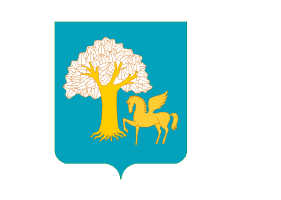 Совет сельского поселенияДушанбековский сельсоветмуниципального районаКигинский районРеспублики Башкортостан